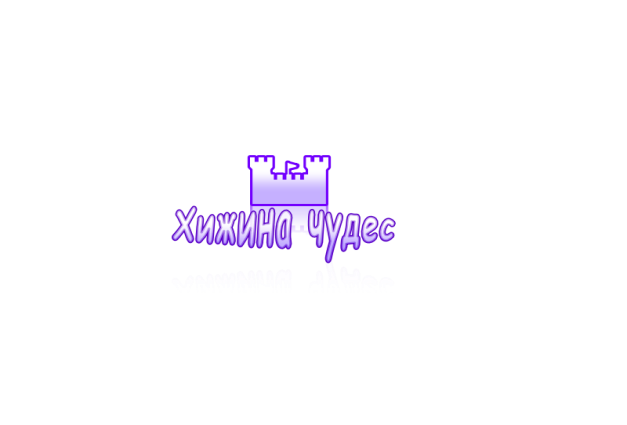 Мастерская вашего праздника "Хижина чудес" г. Краснодар, доставка воздушных шаров по городу. Самовывоз по предварительному заказу с ул. Ставропольская 336/6Тел. 8-989-294-56-12, интернет-магазин  www.sharikkrd.ruПрайс-лист мастерской праздника "Хижина чудес" город Краснодар. Все цены действительны до декабря 2022 года. Воздушные шары с гелиемИзделия из воздушных шаров и элементы оформленияДоставка по городу Краснодару курьером – от 450 рублейДоставка в ночное время с 21.00 до 08.00 – от 550 рублейДоставка по Краснодарскому краю - от 600 рублейМонтаж - в зависимости от сложности -  от 1000 рублейФотоНаименованиеЦенаПримечания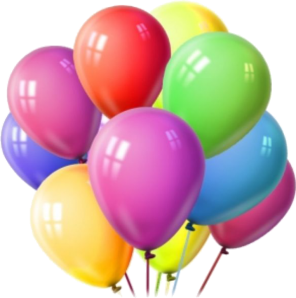 Воздушный шар с гелием, без рисунка, без обработки125 рублейРазмер 12 дюймов (30 см в диаметре) время полета 8-12 часов. Цвета могут быть любыми.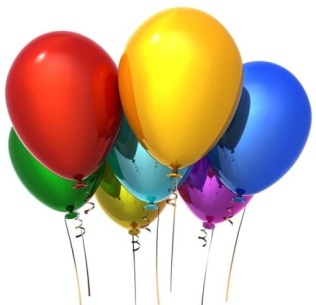 Воздушный шар с гелием, без рисунка, с обработкой Hi-float130 рублейРазмер 12 дюймов (30 см в диаметре) время полета от 2х дней до недели. Цвета могут быть любыми.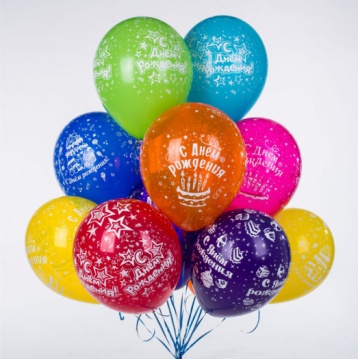 Воздушный шар с гелием, с рисунком, без обработки165 рублейРазмер 12 дюймов (30 см в диаметре) время полета 8-12 часов. Цвета могут быть любыми. Рисунки на выбор.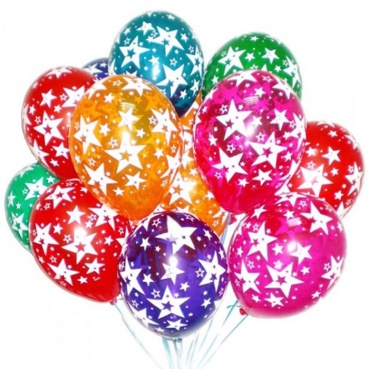 Воздушный шар с гелием, с рисунком, с обработкой Hi-float170 рублейРазмер 12 дюймов (30 см в диаметре) время полета от 2х дней до недели. Цвета могут быть любыми. Рисунки на выбор. ФотоНаименованиеЦенаПримечания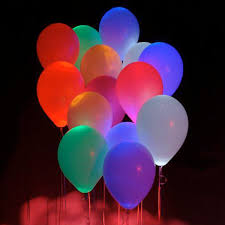 Воздушные шары со светодиодами250 рублейСветодиод горит не более 12 часов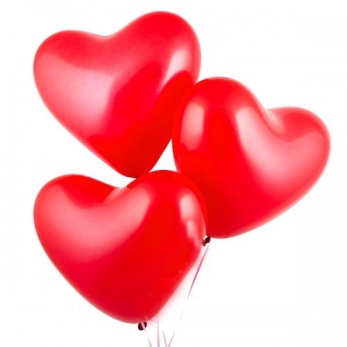 Воздушные шары в форме сердца250 рублейВремя полета от 2х дней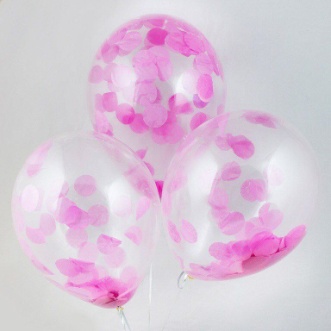 Воздушные шары с конфетти220 рублейЦвет конфетти любой на выбор. Форма может быть квадратной и круглой. Полет от 12 часов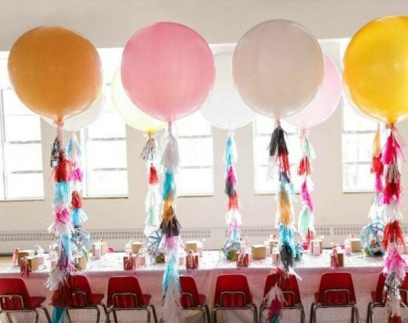 Метровые воздушные шары2500 рублейРазмер 36 дюймов (90 см в диаметре) время полета от 3х дней до месяца. Цвета могут быть любыми. На выбор к шару аксессуары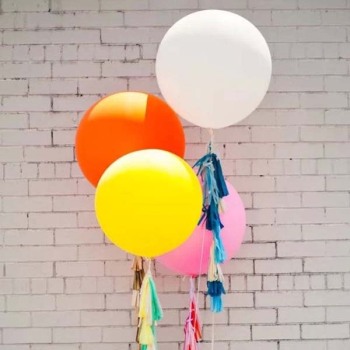 Полуметровые воздушные шары1900 рублейРазмер 27 дюймов (50 см в диаметре) время полета от 3х дней до недели. Цвета могут быть любыми. На выбор к шару аксессуары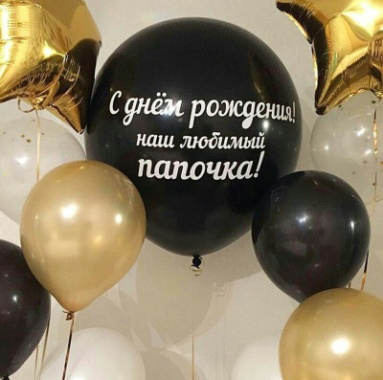 Индивидуальная печатная надпись на метровом воздушном шаре400 рублейЦвет надписи на выбор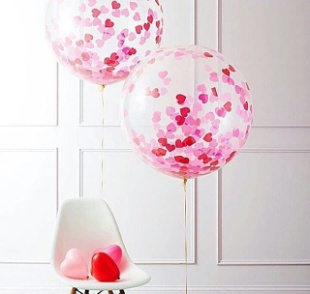 Конфетти для больших шаров400 рублейФорма и цвет на выбор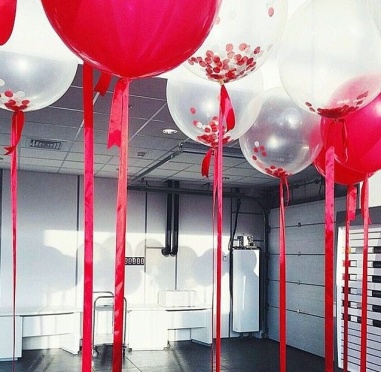 Атласная лента для больших шаров200 рублейЦвет ленты на выбор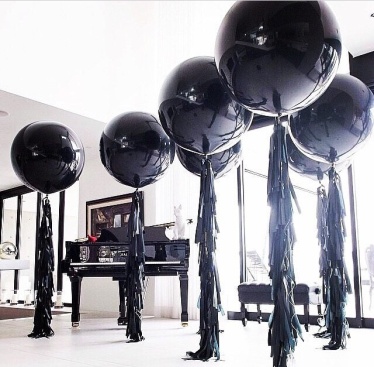 Тесьма Тишью100 рублей кисть Цвет тесьмы на выбор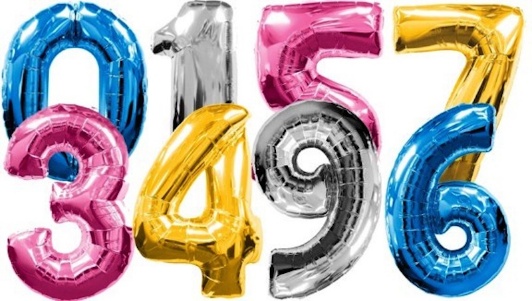 Фольгированные цифры с гелиемС воздухом1100 рублей850 рублейРазмер - 1 метр в высотуПолет от 5 дней до месяцаЦвета и номер цифры на выбор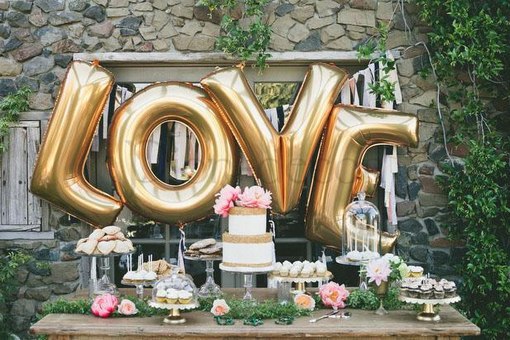 Фольгированные цифры с гелиемС воздухом1500 рублей1100 рублейРазмер - 1 метр в высотуПолет от 5 дней до месяцаЦвет золотой, буквы из русского и английского алфавита на выбор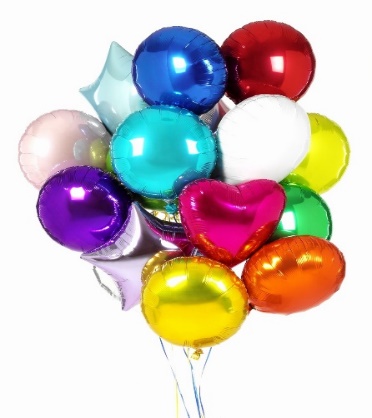 Фольгированные шары с гелием в форме сердца, круга, звездыс воздухом350 рублей250 рублейРазмер 18 дюймов (45 см.)Полет от 3х дней до месяцаЦвета и форма на выбор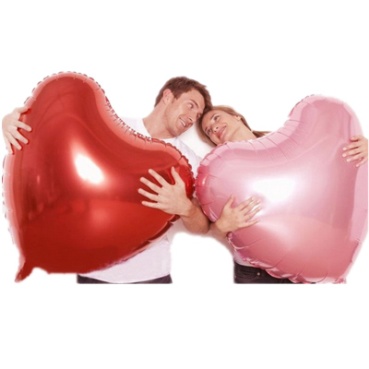 Метровые фольгированные шары с гелиемс воздухомОт 1700 рублейОт 1000 рублейРазмер 32 дюйма (70см.) или 36 дюймов (90 см.)Полет от 5х дней до месяцаЦвета и форма на выбор (Звезда, сердце, круг, полумесяц)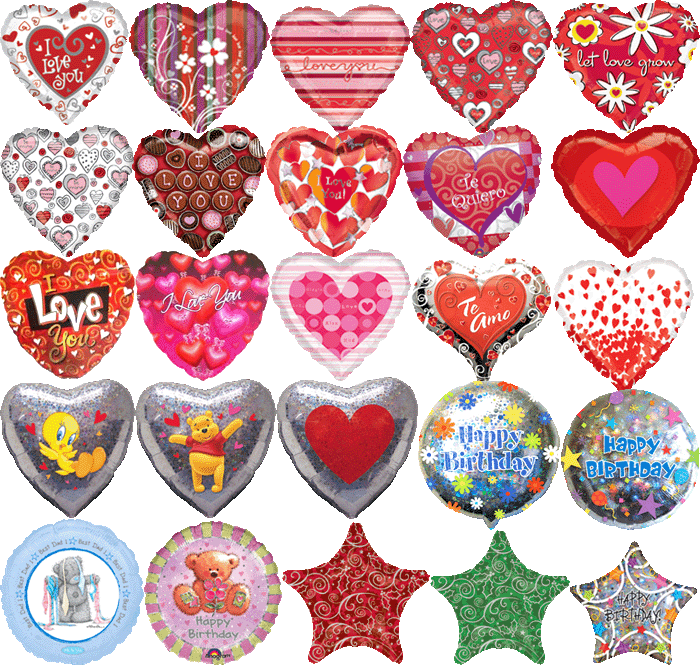 Фольгированные шары в форме сердца, круга, звезды с различными рисунками400 рублейПолет от 3х дней до месяца, на выбор цвета, форма, рисунок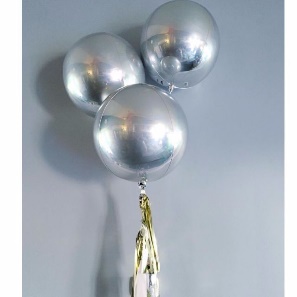 Воздушные шары-сферы, надутые гелием1900 рублейПолет от 5 дней до месяца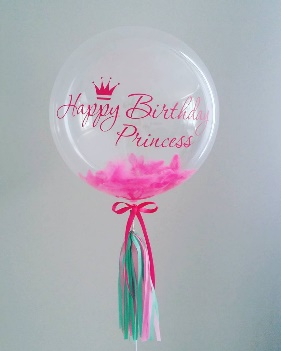 Воздушный шар «Баблс»С гелием, наполнением (перья, шары) и индивидуальной надписью 2.000р.Полет от двух дней до нескольких недель, производство США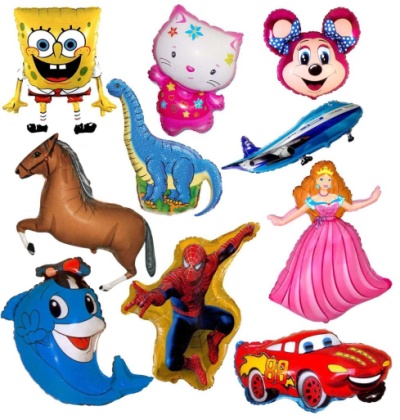 Фигурные фольгированные шары с гелиемс воздухомОт 500 до 1000 рублейот 300 рублейПолет от трех дней до месяца, все фигуры на выбор.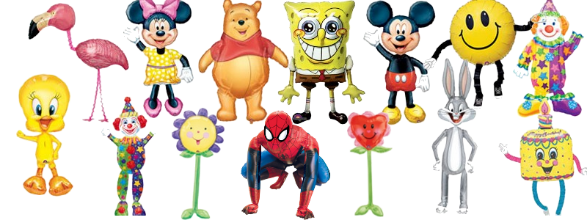 Фольгированные ростовые фигурыОт 1.500 до 2.500 рублейПолет от 5ти дней до месяца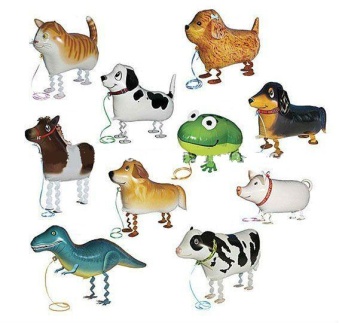 Ходячие фольгированные воздушные шары650 рублейЖивотные на выбор, полет от 3х дней до месяцаФотоНаименованиеЦенаПримечания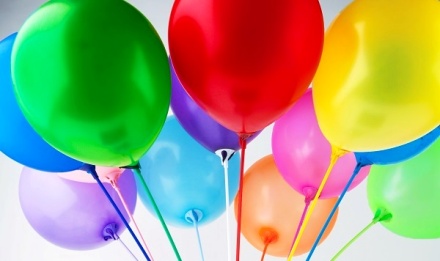 Воздушные шары на палочке25 рублей (шары и палочки наши)20 рублей (ваши шары, наши палочки)18 рублей (ваши шары и палочки)(скидка на большое количество)Любой цвет на выбор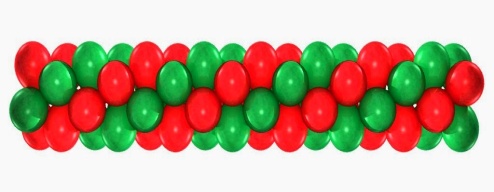 Гирлянда из шаров650 рублей 1 метр гирляндыГирлянда может быть сделана из шариков размером 5", 9",12"(дюймов)цвет любой на выбор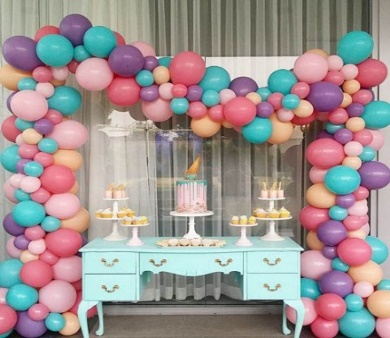 Разнокалиберная гирлянда1200 рублей 1 метрГирлянда может быть сделана из шариков размером 3", 9",12"(дюймов)цвет любой на выбор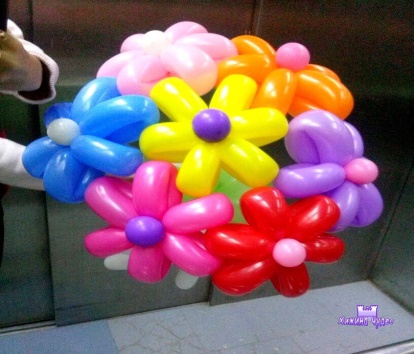 Цветы из шаров ШДМ100 рублей штукаЦвета на выбор любые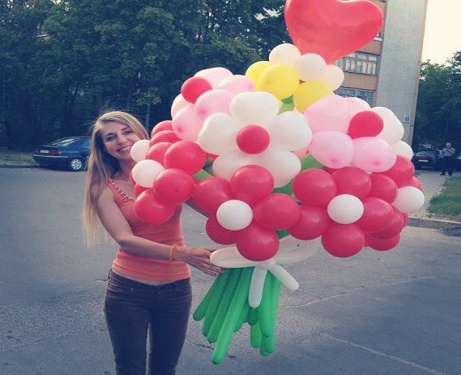 Цветы из шариков размером 5 дюймов150 рублей штукаЦвета на выбор любые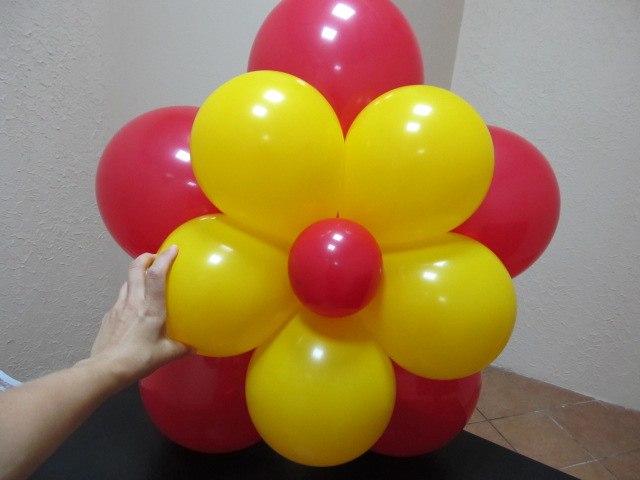 Цветы из шаров 12 дюймов и 5 дюймов (большие)500 рублей штукаЦвета на выбор любые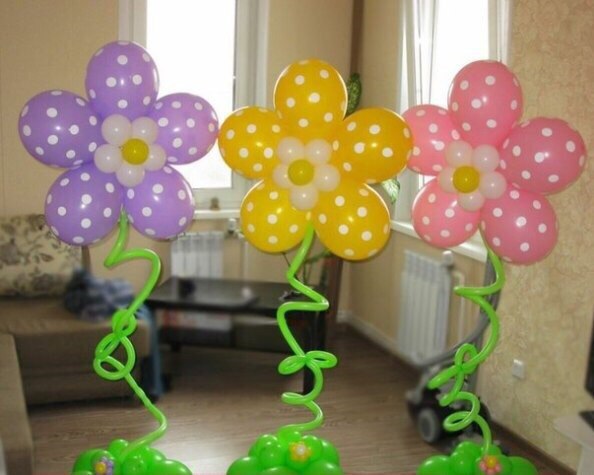 Большой цветок с гелием, парящий в воздухе, на полянке1100 рублей штукаВремя полета шаров от 3х дней до недели, цвета любые на выбор, высота около 2х метров. 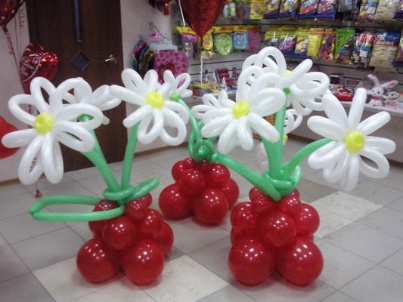 Клумба из трех ромашек1000 рублейЦвета любые на выбор, изделие держится около недели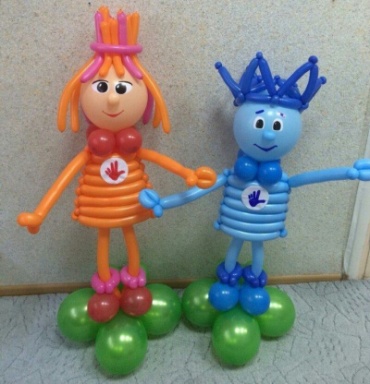 Фигуры из шаров до 1 метраОт 1000 до 2000 рублейИзготовление по предварительному заказу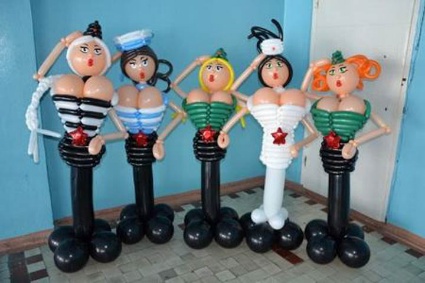 Фигуры из шаров от 1 метра и болееОт 2000 рублей до 3000Изготовление по предварительному заказу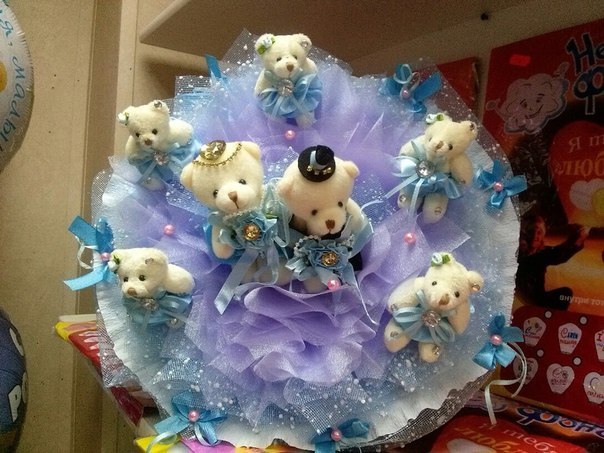 Букеты из игрушек, конфет и подарки ручной работыОт 1000 рублейЭксклюзивная ручная работа, изготовление по предварительному заказу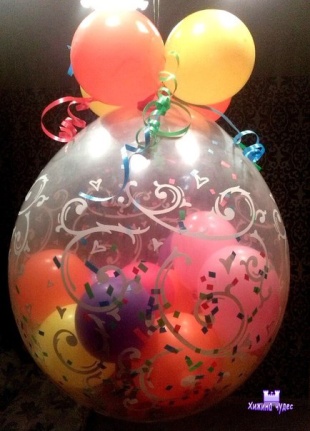 Шар-сюрприз с конфетти внутри и маленькими шарикамиПолуметровый - 1000 рублейМетровый шар - 1600 рублейЦвета любые на выбор